SituationSie sind Mitarbeiterin bzw. Mitarbeiter der Sparbank AG in Bürglingen und arbeiten in der Abteilung Baufinanzierungen, Bereich Kreditwürdigkeitsprüfung/Immobilienbewertungen. Außerdem sind Sie Mitglied im Team, welches das Mitarbeiterhandbuch für neue Kolleginnen und Kollegen erstellt.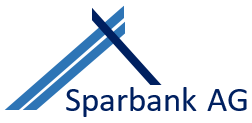 Von Ihrem Kollegen Jens Hofmann, Kundenberater Baufinanzierungen, erhalten Sie eine Intranet-Mitteilung und Unterlagen zu zwei Baufinanzierungsanfragen (Anlagen 1, 2 und 3).Für die Finanzierung eines Einfamilienhauses möchten die Kunden Markus und Silvia Möller ein Darlehen aufnehmen. Das Ehepaar fragt sich, ob ihre Immobilie zur Sicherung des benötigten Darlehens ausreicht. Der vermögende Privatkunde Jannik Kanter plant, ein Mehrfamilienhaus mit sechs Wohnungen als Renditeobjekt zu erwerben. Hierfür benötigt er ein durch ein Grundpfandrecht gesichertes Darlehen von der Sparbank AG. AufträgeAuf Ihrer Informationssuche zur Beleihungswertermittlung fällt Ihnen auf, dass im Mitarbeiterhandbuch das Kapitel „Immobilienbewertungen“ große Lücken aufweist.Ergänzen Sie die fehlenden Inhalte des Mitarbeiterhandbuches (Anlagen 4 und 5).LösungshinweisZur Bewertung des Einfamilienhauses des Ehepaares Möller liegt Ihnen ein Schema zur Sachwertermittlung vor (Anlage 6).Füllen Sie das Schema vollständig aus.Prüfen Sie, ob das Darlehen in der gewünschten Höhe genehmigt werden kann.LösungshinweisDas vorliegende Schema zur Bestimmung des Sachwertes soll zukünftig digital zur Verfügung stehen.Erstellen Sie eine Tabelle zur Bewertung einer Immobilie anhand des Sachwertes mithilfe eines Tabellenkalkulationsprogrammes (Anlagen 6 und 7).LösungshinweisZur Bewertung des Mehrfamilienhauses von Jannik Kanter liegt Ihnen ein Schema zur Ertragswertermittlung und der Auszug aus der Beleihungswertermittlungsverordnung vor (Anlage 8 und 9).Füllen Sie das Schema vollständig aus.Prüfen Sie, ob das Darlehen in der gewünschten Höhe genehmigt werden kann.LösungshinweisDatenkranzAnlage 1Anlage 2Anlage 3Anlage 4Auszug aus dem MitarbeiterhandbuchAnlage 5Anlage 6Bewertung EinfamilienhausAnlage 7Anlage 8Auszug aus der Beleihungswertermittlungsverordnung, Anlage 4Quelle: https://www.gesetze-im-internet.de/belwertv/anlage_4.html (Zugriff am 23.02.2021)Anlage 9Bewertung MehrfamilienhausDidaktisch-methodische HinweiseAuszug aus der Zielanalyse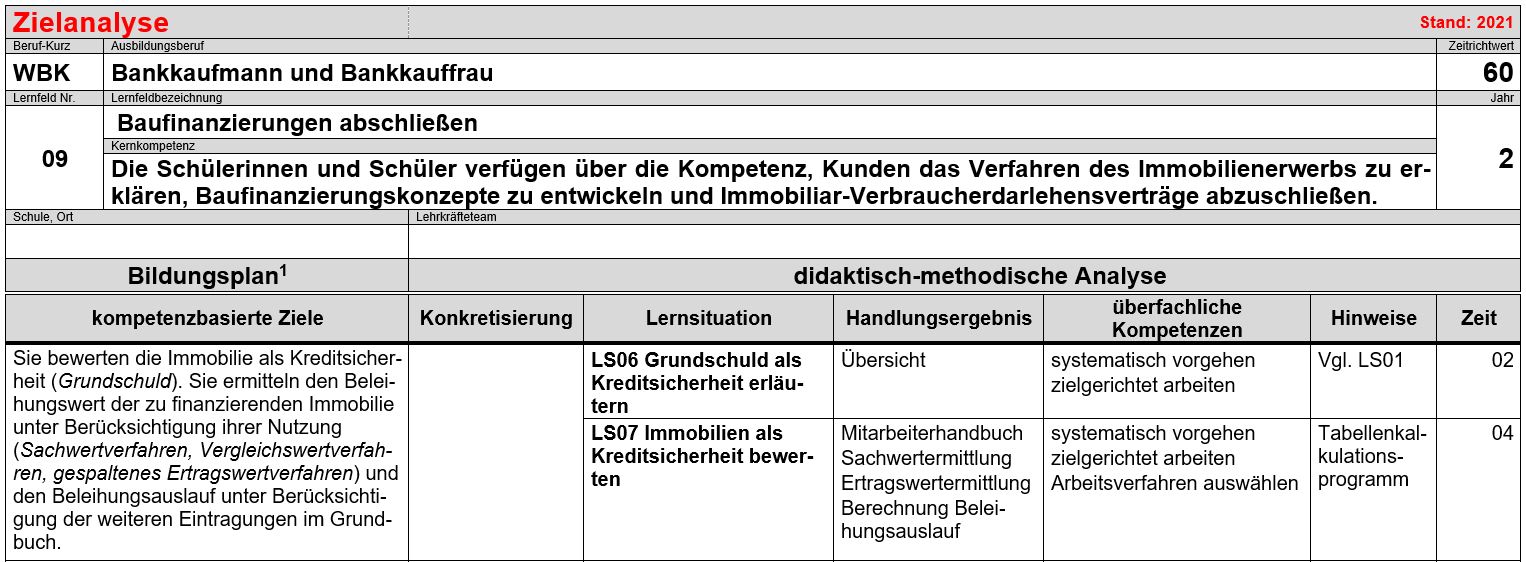 Phasen der vollständigen Handlung Hinweis: Beim ergänzenden Material findet sich eine Sortieraufgabe und eine Strukturlegeübung. Schnelle Schülerinnen und Schüler können diese im Unterricht durchführen. Die restlichen Schülerinnen und Schüler können die Kärtchen zu Hause vorbereiten. Zu Beginn der neuen Unterrichtsstunde können mithilfe der Kärtchen wichtige Begriffe der vorangegangenen Stunde wiederholt werden.Methodenhinweis: SortieraufgabenDen Schülerinnen und Schülern werden zentrale Begriffe eines Themas auf Kärtchen ausgeteilt. In Einzelarbeit werden die Begriffe auf zwei Stapel sortiert. Die Begriffe, die einer anderen Person erklärt werden können, kommen auf einen Stapel. Alle Begriffe, die nicht erklärt werden können, kommen auf den anderen Stapel.Anschließend erhalten die Schülerinnen und Schüler die Möglichkeit, ihre (noch) vorhandenen Wissenslücken zu schließen. Dies kann durch Austausch mit Mitschülerinnen und Mitschülern in Partner- oder Gruppenarbeit, durch Nachschlagen in den Unterrichtsunterlagen und dem Schulbuch oder durch Befragen der Lehrkraft geschehen.Durch Sortieraufgaben wird erreicht, dass die Schülerinnen und Schüler Fachbegriffe verbalisieren und gemeinsam Begriffsklärungen vornehmen. Eventuell vorhandene Wissenslücken werden dabei festgestellt und geschlossen.Sortieraufgaben können zu Beginn einer Unterrichtseinheit mit dem Ziel der Aktivierung des Vorwissens eingesetzt werden. Ebenso ist die Durchführung am Ende einer Unterrichtseinheit möglich, um individuelle Wissenslücken zu schließen. Häufig werden Sortieraufgaben durchgeführt, um auf Strukturlegeübungen vorzubereiten.Quelle: Ausgangsmaterialien des Landesbildungsservers Baden-Württemberg (www.schule-bw.de bzw. www.wirtschaftskompetenz-bw.de) am Institut für Bildungsanalysen Baden-Württemberg (IBBW) (https://ibbw.kultus-bw.de), veröffentlicht unter der Lizenz CC BY 4.0 International (Zugriff am 23.02.2021)Methodenhinweis: StrukturlegeübungenDie Schülerinnen und Schüler legen aus den zentralen Begriffen eines Themas eine Struktur, die sie begründen können müssen. Die Lehrkraft teilt die Begriffe auf Kärtchen aus. Abhängig von den Vorkenntnissen und den Kompetenzen ist es auch möglich, die Begriffe von den Schülerinnen und Schülern selbstständig bestimmen zu lassen.In Einzelarbeit setzen sich die Schülerinnen und Schüler mit den Begriffen auseinander und legen eine sinnvolle Struktur. Die gelegten Strukturen werden unterschiedlich aussehen; entscheidend ist nicht, dass die Strukturen so aussehen, wie eine Lehrkraft sie legen würde. Entscheidend ist, dass sich die Schülerinnen und Schüler intensiv mit den Begriffen und deren Zusammenhänge beschäftigen und die Begriffe fachlich richtig angeordnet werden.Die Strukturen können von den Schülerinnen und Schülern lediglich gelegt oder aber auf Papier aufgeklebt werden. Im zweiten Fall können handschriftliche Ergänzungen durch z. B. Überschriften und weitere Begriffe, Erklärungen und Beispiele zu den Begriffen vorgenommen werden. Zusammenhänge werden durch Pfeile, Linien, Symbole, Farben etc. verdeutlicht.Im nächsten Schritt erläutern sich die Schülerinnen und Schüler in Partner- oder Gruppenarbeit gegenseitig ihre Strukturen. Wichtig ist, dass die Schülerinnen und Schüler begründen können, warum sie ihre Struktur in der jeweiligen Weise gelegt haben.Durch Strukturlegeübungen wird erreicht, dass sich die Schülerinnen und Schüler intensiv mit einem Thema auseinandersetzen, Zusammenhänge sichtbar machen und diese verbalisieren können. Die Schülerinnen und Schüler sichern ihr Wissen durch das Verknüpfen der Begriffe mit ihrem Zusammenhang. Strukturlegeübungen können am Ende einer Unterrichtseinheit eingesetzt werden, um das neu Gelernte zu festigen und in den eigenen gedanklichen Strukturen zu speichern. Gut geeignet sind Strukturlegeübungen als Weiterführung von Sortieraufgaben.Quelle: Ausgangsmaterialien des Landesbildungsservers Baden-Württemberg (www.schule-bw.de bzw. www.wirtschaftskompetenz-bw.de) am Institut für Bildungsanalysen Baden-Württemberg (IBBW) (https://ibbw.kultus-bw.de), veröffentlicht unter der Lizenz CC BY 4.0 International (Zugriff am 23.02.2020)Ergänzendes MaterialAuftrag 2: Binnendifferenzierung für stärkere Schülerinnen und SchülerAnlage 6Bewertung EinfamilienhausAuftrag 4: Binnendifferenzierung für stärkere Schülerinnen und SchülerAnlage 9Bewertung MehrfamilienhausSortieraufgabe und StrukturlegeübungSchneiden Sie die Begriffe aus.Sortieren Sie die Zettel nun auf zwei Stapel:
erster Stapel = Begriff verstanden 		zweiter Stapel = Begriff nicht verstandenTauschen Sie sich mit einer Mitschülerin bzw. einem Mitschüler über die nicht verstandenen Begriffe aus.Können Sie auch untereinander Begriffe nicht erklären, dann schlagen Sie diese in Ihren Unterlagen nach und machen Sie sich dazu Notizen.Legen Sie aus den Zetteln ein Strukturbild, in dem die wichtigen Zusammenhänge erkennbar sind.Erläutern Sie einer Mitschülerin bzw. einem Mitschüler Ihre Struktur. Begründen Sie Ihre gewählte Anordnung.WBK-LF09-LS07Immobilien als Kreditsicherheit bewerten Kapitel: ImmobilienbewertungenKapitel: ImmobilienbewertungenKapitel: ImmobilienbewertungenKapitel: ImmobilienbewertungenWas ist der Beleihungswert? 
(§ 3 BelWertV)Der Beleihungswert ist der Wert der Immobilie, der unabhängig von vorübergehenden, etwa konjunkturell bedingten Wertschwankungen, während der gesamten Dauer der Beleihung bei einer Veräußerung voraussichtlich erzielt werden kann.Der Beleihungswert ist der Wert der Immobilie, der unabhängig von vorübergehenden, etwa konjunkturell bedingten Wertschwankungen, während der gesamten Dauer der Beleihung bei einer Veräußerung voraussichtlich erzielt werden kann.Der Beleihungswert ist der Wert der Immobilie, der unabhängig von vorübergehenden, etwa konjunkturell bedingten Wertschwankungen, während der gesamten Dauer der Beleihung bei einer Veräußerung voraussichtlich erzielt werden kann.Der Beleihungswert ist der Wert der Immobilie, der unabhängig von vorübergehenden, etwa konjunkturell bedingten Wertschwankungen, während der gesamten Dauer der Beleihung bei einer Veräußerung voraussichtlich erzielt werden kann.Welche Arten von Beleihungswerten gibt es?
(§ 4 (1) und (2) und § 19 (1) BelWertV)Sachwert: spiegelt den Wert des Grundstücks und den Herstellungswert des Gebäudes widerErtragswert: ergibt sich aus der Kapitalisierung der mit der Immobilie zukünftig zu erzielenden ErträgenVergleichswert: Beleihungswertermittlung aus Informationen über vergleichbare Objekte, die z. B. hinsichtlich Lage und Ausstattung mit dem zu bewertenden Objekt nahezu übereinstimmen. Voraussetzung: mind. fünf vergleichbare Objekte, mind. zehn Prozent SicherheitsabschlagSachwert: spiegelt den Wert des Grundstücks und den Herstellungswert des Gebäudes widerErtragswert: ergibt sich aus der Kapitalisierung der mit der Immobilie zukünftig zu erzielenden ErträgenVergleichswert: Beleihungswertermittlung aus Informationen über vergleichbare Objekte, die z. B. hinsichtlich Lage und Ausstattung mit dem zu bewertenden Objekt nahezu übereinstimmen. Voraussetzung: mind. fünf vergleichbare Objekte, mind. zehn Prozent SicherheitsabschlagSachwert: spiegelt den Wert des Grundstücks und den Herstellungswert des Gebäudes widerErtragswert: ergibt sich aus der Kapitalisierung der mit der Immobilie zukünftig zu erzielenden ErträgenVergleichswert: Beleihungswertermittlung aus Informationen über vergleichbare Objekte, die z. B. hinsichtlich Lage und Ausstattung mit dem zu bewertenden Objekt nahezu übereinstimmen. Voraussetzung: mind. fünf vergleichbare Objekte, mind. zehn Prozent SicherheitsabschlagSachwert: spiegelt den Wert des Grundstücks und den Herstellungswert des Gebäudes widerErtragswert: ergibt sich aus der Kapitalisierung der mit der Immobilie zukünftig zu erzielenden ErträgenVergleichswert: Beleihungswertermittlung aus Informationen über vergleichbare Objekte, die z. B. hinsichtlich Lage und Ausstattung mit dem zu bewertenden Objekt nahezu übereinstimmen. Voraussetzung: mind. fünf vergleichbare Objekte, mind. zehn Prozent SicherheitsabschlagWas ist die Beleihungsgrenze?Welche Beleihungsgrenzen gibt es bei unterschiedlichen Kreditinstituten?
(§ 14 PfandBG,
§ 7 BauSparkG)Die Beleihungsgrenze ist die Grenze, bis zu der eine Immobilie vom Kreditinstitut beliehen werden darf.Realkreditinstitute (Pfandbriefbanken) dürfen bei der Darlehensvergabe eine Beleihungsgrenze von 60 % des Beleihungswertes nicht übersteigen.Die Beleihungsgrenze bei Sparkassen und Geschäftsbanken – wie der Sparbank AG – beträgt normalerweise auch 60 % und entspricht damit der Realkreditgrenze. Sie kann aber auch 80 % betragen.Bei Bausparkassen beträgt die Beleihungsgrenze bei vermieteten Objekten 80 % und bei selbst genutzten Objekten 100 %.Die Beleihungsgrenze ist die Grenze, bis zu der eine Immobilie vom Kreditinstitut beliehen werden darf.Realkreditinstitute (Pfandbriefbanken) dürfen bei der Darlehensvergabe eine Beleihungsgrenze von 60 % des Beleihungswertes nicht übersteigen.Die Beleihungsgrenze bei Sparkassen und Geschäftsbanken – wie der Sparbank AG – beträgt normalerweise auch 60 % und entspricht damit der Realkreditgrenze. Sie kann aber auch 80 % betragen.Bei Bausparkassen beträgt die Beleihungsgrenze bei vermieteten Objekten 80 % und bei selbst genutzten Objekten 100 %.Die Beleihungsgrenze ist die Grenze, bis zu der eine Immobilie vom Kreditinstitut beliehen werden darf.Realkreditinstitute (Pfandbriefbanken) dürfen bei der Darlehensvergabe eine Beleihungsgrenze von 60 % des Beleihungswertes nicht übersteigen.Die Beleihungsgrenze bei Sparkassen und Geschäftsbanken – wie der Sparbank AG – beträgt normalerweise auch 60 % und entspricht damit der Realkreditgrenze. Sie kann aber auch 80 % betragen.Bei Bausparkassen beträgt die Beleihungsgrenze bei vermieteten Objekten 80 % und bei selbst genutzten Objekten 100 %.Die Beleihungsgrenze ist die Grenze, bis zu der eine Immobilie vom Kreditinstitut beliehen werden darf.Realkreditinstitute (Pfandbriefbanken) dürfen bei der Darlehensvergabe eine Beleihungsgrenze von 60 % des Beleihungswertes nicht übersteigen.Die Beleihungsgrenze bei Sparkassen und Geschäftsbanken – wie der Sparbank AG – beträgt normalerweise auch 60 % und entspricht damit der Realkreditgrenze. Sie kann aber auch 80 % betragen.Bei Bausparkassen beträgt die Beleihungsgrenze bei vermieteten Objekten 80 % und bei selbst genutzten Objekten 100 %.Was ist der Beleihungsauslauf?Anteil des Beleihungswertes, der fremdfinanziert wirdBeleihungsauslauf = Darlehensbetrag/Beleihungswert
 je höher der Beleihungsauslauf ist, desto schlechter sind die gewährten Konditionen für das DarlehenAnteil des Beleihungswertes, der fremdfinanziert wirdBeleihungsauslauf = Darlehensbetrag/Beleihungswert
 je höher der Beleihungsauslauf ist, desto schlechter sind die gewährten Konditionen für das DarlehenAnteil des Beleihungswertes, der fremdfinanziert wirdBeleihungsauslauf = Darlehensbetrag/Beleihungswert
 je höher der Beleihungsauslauf ist, desto schlechter sind die gewährten Konditionen für das DarlehenAnteil des Beleihungswertes, der fremdfinanziert wirdBeleihungsauslauf = Darlehensbetrag/Beleihungswert
 je höher der Beleihungsauslauf ist, desto schlechter sind die gewährten Konditionen für das DarlehenErmittlung des Beleihungswertes in Abhängigkeit der NutzungErmittlung des Beleihungswertes in Abhängigkeit der NutzungErmittlung des Beleihungswertes in Abhängigkeit der NutzungErmittlung des Beleihungswertes in Abhängigkeit der NutzungErmittlung des Beleihungswertes in Abhängigkeit der NutzungArt der NutzungArt der NutzungVerfahren der BeleihungswertermittlungBelWertVBelWertVSelbst genutzte Ein- und Zweifamilienhäuser sowie EigentumswohnungenSelbst genutzte Ein- und Zweifamilienhäuser sowie EigentumswohnungenSachwertverfahren oder Vergleichswertverfahren§ 4 (4)§ 4 (4)Mehrfamilienhäuser, Geschäfts- und Bürohäuser, LagerhallenMehrfamilienhäuser, Geschäfts- und Bürohäuser, LagerhallenErtragswertverfahren § 4 (3)§ 4 (3)Beleihungswertermittlung nach dem SachwertverfahrenBeleihungswertermittlung nach dem SachwertverfahrenBeleihungswertermittlung nach dem SachwertverfahrenBeleihungswertermittlung nach dem SachwertverfahrenBeleihungswertermittlung nach dem SachwertverfahrenBeleihungswertermittlung nach dem SachwertverfahrenKreditnehmer/inKreditnehmer/inMarkus und Silvia MöllerMarkus und Silvia MöllerMarkus und Silvia MöllerMarkus und Silvia MöllerLage des ObjektesLage des ObjektesBurgweg 24a 
Bürglingen-NeudorfArt des ObjektesArt des ObjektesEinfamilienhausGrundstücksgröße in m2 Grundstücksgröße in m2 410 m2Kosten pro m2Kosten pro m2470,00 €Wohnhaus: Umbauter Raum in m3 oder Wohnfläche in m2Wohnhaus: Umbauter Raum in m3 oder Wohnfläche in m2160 m2Kosten pro m3 oder pro m2 Kosten pro m3 oder pro m2 1.900,00 €/m2Garage: Umbauter Raum in m3 oder Fläche in m2Garage: Umbauter Raum in m3 oder Fläche in m230 m3Kosten pro m3 oder pro m2Kosten pro m3 oder pro m2150,00 €/m3BodenwertBodenwertBodenwertBodenwertBodenwertBodenwertGrund und BodenFläche in m2: 410Kosten pro m2: 470,00 €Fläche in m2: 410Kosten pro m2: 470,00 €Fläche in m2: 410Kosten pro m2: 470,00 €192.700,00 €192.700,00 €+ noch anfallende Erschließungskosten+ noch anfallende Erschließungskosten+ noch anfallende Erschließungskosten+ noch anfallende Erschließungskosten------- €------- €= Bodenwert= Bodenwert= Bodenwert= Bodenwert192.700,00 €192.700,00 €Wert der baulichen AnlageWert der baulichen AnlageWert der baulichen AnlageWert der baulichen AnlageWert der baulichen AnlageWert der baulichen AnlageWohnhausUmbauter Raum in m3 oder Wohnfläche in m2: 160 m2Kosten pro m3 oder pro m2: 1.900,00 €Umbauter Raum in m3 oder Wohnfläche in m2: 160 m2Kosten pro m3 oder pro m2: 1.900,00 €Umbauter Raum in m3 oder Wohnfläche in m2: 160 m2Kosten pro m3 oder pro m2: 1.900,00 €304.000,00 €304.000,00 €+ GarageUmbauter Raum in m3 oder Fläche in m2: 30 m3Kosten pro m3 oder pro m2: 150,00 €Umbauter Raum in m3 oder Fläche in m2: 30 m3Kosten pro m3 oder pro m2: 150,00 €Umbauter Raum in m3 oder Fläche in m2: 30 m3Kosten pro m3 oder pro m2: 150,00 €4.500,00 €4.500,00 €= Herstellungswert vor Abschreibung= Herstellungswert vor Abschreibung= Herstellungswert vor Abschreibung= Herstellungswert vor Abschreibung308.500,00 €308.500,00 €- Wertminderung wegen Alters - Wertminderung wegen Alters - Wertminderung wegen Alters - Wertminderung wegen Alters ------ €------ €Gesamtnutzungsdauer: 80 Jahre, Restnutzungsdauer in Jahren: 80Abschreibungssatz: 1,25 % pro Jahr, Alter in Jahren: 0Gesamtnutzungsdauer: 80 Jahre, Restnutzungsdauer in Jahren: 80Abschreibungssatz: 1,25 % pro Jahr, Alter in Jahren: 0Gesamtnutzungsdauer: 80 Jahre, Restnutzungsdauer in Jahren: 80Abschreibungssatz: 1,25 % pro Jahr, Alter in Jahren: 0Gesamtnutzungsdauer: 80 Jahre, Restnutzungsdauer in Jahren: 80Abschreibungssatz: 1,25 % pro Jahr, Alter in Jahren: 0------ €------ €= Herstellungswert nach Abschreibung= Herstellungswert nach Abschreibung= Herstellungswert nach Abschreibung= Herstellungswert nach Abschreibung308.500,00 €308.500,00 €+ AußenanlagenMax. 5 % des Herstellungswertes nach AbschreibungMax. 5 % des Herstellungswertes nach AbschreibungMax. 5 % des Herstellungswertes nach Abschreibung15.425,00 €15.425,00 €= Herstellungswert einschließlich Außenanlagen= Herstellungswert einschließlich Außenanlagen= Herstellungswert einschließlich Außenanlagen= Herstellungswert einschließlich Außenanlagen323.925,00 €323.925,00 €- Sicherheitsabschlag10 % vom Herstellungswert einschl. Außenanlagen10 % vom Herstellungswert einschl. Außenanlagen10 % vom Herstellungswert einschl. Außenanlagen32.392,50 €32.392,50 €= Herstellungswert einschl. Außenanlagen nach Sicherheitsabschlag= Herstellungswert einschl. Außenanlagen nach Sicherheitsabschlag= Herstellungswert einschl. Außenanlagen nach Sicherheitsabschlag= Herstellungswert einschl. Außenanlagen nach Sicherheitsabschlag291.532,50 €291.532,50 €+ BaunebenkostenMax. 20 % des Herstellungswertes einschl. Außenanlagen nach SicherheitsabschlagMax. 20 % des Herstellungswertes einschl. Außenanlagen nach SicherheitsabschlagMax. 20 % des Herstellungswertes einschl. Außenanlagen nach Sicherheitsabschlag23.322,60 €23.322,60 €= Wert der baulichen Anlagen = Wert der baulichen Anlagen = Wert der baulichen Anlagen = Wert der baulichen Anlagen 314.855,10 €314.855,10 €Summe Bodenwert und Wert der baulichen AnlagenSumme Bodenwert und Wert der baulichen AnlagenSumme Bodenwert und Wert der baulichen AnlagenSumme Bodenwert und Wert der baulichen Anlagen507.555,10 €507.555,10 €= Sachwert des Beleihungsobjektes (Abgerundet auf volle tausend €)= Sachwert des Beleihungsobjektes (Abgerundet auf volle tausend €)= Sachwert des Beleihungsobjektes (Abgerundet auf volle tausend €)= Sachwert des Beleihungsobjektes (Abgerundet auf volle tausend €)507.000,00 €507.000,00 €Beleihungsgrenze (60 % des Beleihungswertes)Beleihungsgrenze (60 % des Beleihungswertes)Beleihungsgrenze (60 % des Beleihungswertes)Beleihungsgrenze (60 % des Beleihungswertes)304.200,00 €304.200,00 €Beleihungsauslauf 270.000,00 €/507.000,00 €270.000,00 €/507.000,00 €270.000,00 €/507.000,00 €53,25 %53,25 %Genehmigung Darlehen (Vergleich Beleihungsgrenze mit Darlehensbetrag)Genehmigung Darlehen (Vergleich Beleihungsgrenze mit Darlehensbetrag)Genehmigung Darlehen (Vergleich Beleihungsgrenze mit Darlehensbetrag)Genehmigung Darlehen (Vergleich Beleihungsgrenze mit Darlehensbetrag) Ja	 Nein Ja	 NeinBeleihungswertermittlung nach dem ErtragswertverfahrenBeleihungswertermittlung nach dem ErtragswertverfahrenBeleihungswertermittlung nach dem ErtragswertverfahrenBeleihungswertermittlung nach dem ErtragswertverfahrenBeleihungswertermittlung nach dem ErtragswertverfahrenBeleihungswertermittlung nach dem ErtragswertverfahrenBeleihungswertermittlung nach dem ErtragswertverfahrenBeleihungswertermittlung nach dem ErtragswertverfahrenBeleihungswertermittlung nach dem ErtragswertverfahrenKreditnehmer/inKreditnehmer/inJannik KanterJannik KanterJannik KanterJannik KanterJannik KanterJannik KanterJannik KanterLage des ObjektesLage des ObjektesBismarckstr. 10170123 BürglingenBismarckstr. 10170123 BürglingenBismarckstr. 10170123 BürglingenArt des ObjektesArt des ObjektesArt des ObjektesMehrfamilienhausErmittlung des JahresrohertragsErmittlung des JahresrohertragsErmittlung des JahresrohertragsErmittlung des JahresrohertragsErmittlung des JahresrohertragsErmittlung des JahresrohertragsErmittlung des JahresrohertragsErmittlung des JahresrohertragsErmittlung des JahresrohertragsZahl der WohnungenZahl der WohnungenGesamtfläche in m2Nettokaltmiete pro m2Nettokaltmiete pro m2Wohnung6650011,00 €11,00 €5.500,00 €5.500,00 €5.500,00 €Garagen6675,00 €75,00 €450,00 €450,00 €450,00 €Mieteinnahmen pro MonatMieteinnahmen pro MonatMieteinnahmen pro MonatMieteinnahmen pro MonatMieteinnahmen pro MonatMieteinnahmen pro Monat5.950,00 €5.950,00 €5.950,00 €Jahresrohertrag (Mieteinnahmen pro Jahr)Jahresrohertrag (Mieteinnahmen pro Jahr)Jahresrohertrag (Mieteinnahmen pro Jahr)Jahresrohertrag (Mieteinnahmen pro Jahr)Jahresrohertrag (Mieteinnahmen pro Jahr)Jahresrohertrag (Mieteinnahmen pro Jahr)71.400,00 €71.400,00 €71.400,00 €Bewirtschaftungskosten (mind. 15 % des Jahresrohertrages)Bewirtschaftungskosten (mind. 15 % des Jahresrohertrages)Bewirtschaftungskosten (mind. 15 % des Jahresrohertrages)Bewirtschaftungskosten (mind. 15 % des Jahresrohertrages)Bewirtschaftungskosten (mind. 15 % des Jahresrohertrages)Bewirtschaftungskosten (mind. 15 % des Jahresrohertrages)Bewirtschaftungskosten (mind. 15 % des Jahresrohertrages)Bewirtschaftungskosten (mind. 15 % des Jahresrohertrages)Bewirtschaftungskosten (mind. 15 % des Jahresrohertrages)VerwaltungskostenVerwaltungskostenVerwaltungskostenVerwaltungskostenVerwaltungskostenVerwaltungskostenVerwaltungskosten3.500,00 €3.500,00 €+ Instandhaltungskosten+ Instandhaltungskosten+ Instandhaltungskosten+ Instandhaltungskosten+ Instandhaltungskosten+ Instandhaltungskosten+ Instandhaltungskosten7.200,00 €7.200,00 €+ Mietausfallrisiko+ Mietausfallrisiko+ Mietausfallrisiko+ Mietausfallrisiko+ Mietausfallrisiko+ Mietausfallrisiko+ Mietausfallrisiko2.800,00 €2.800,00 €+ Betriebskosten+ Betriebskosten+ Betriebskosten+ Betriebskosten+ Betriebskosten+ Betriebskosten+ Betriebskosten1.600,00 €1.600,00 €= Bewirtschaftungskosten= Bewirtschaftungskosten= Bewirtschaftungskosten= Bewirtschaftungskosten= Bewirtschaftungskosten= Bewirtschaftungskosten= Bewirtschaftungskosten15.100,00 €15.100,00 €Bewirtschaftungskosten in % des Jahresrohertrages Bewirtschaftungskosten in % des Jahresrohertrages Bewirtschaftungskosten in % des Jahresrohertrages Bewirtschaftungskosten in % des Jahresrohertrages Bewirtschaftungskosten in % des Jahresrohertrages Bewirtschaftungskosten in % des Jahresrohertrages Bewirtschaftungskosten in % des Jahresrohertrages 21,121,1= Jahresreinertrag (Jahresrohertrag – Bewirtschaftungskosten)= Jahresreinertrag (Jahresrohertrag – Bewirtschaftungskosten)= Jahresreinertrag (Jahresrohertrag – Bewirtschaftungskosten)= Jahresreinertrag (Jahresrohertrag – Bewirtschaftungskosten)= Jahresreinertrag (Jahresrohertrag – Bewirtschaftungskosten)= Jahresreinertrag (Jahresrohertrag – Bewirtschaftungskosten)= Jahresreinertrag (Jahresrohertrag – Bewirtschaftungskosten)56.300,00 €56.300,00 €- Bodenwertverzinsung (Kapitalisierungszinssatz x Bodenwert)- Bodenwertverzinsung (Kapitalisierungszinssatz x Bodenwert)- Bodenwertverzinsung (Kapitalisierungszinssatz x Bodenwert)- Bodenwertverzinsung (Kapitalisierungszinssatz x Bodenwert)- Bodenwertverzinsung (Kapitalisierungszinssatz x Bodenwert)- Bodenwertverzinsung (Kapitalisierungszinssatz x Bodenwert)- Bodenwertverzinsung (Kapitalisierungszinssatz x Bodenwert)18.720,00 €18.720,00 €= Gebäudereinertrag= Gebäudereinertrag= Gebäudereinertrag= Gebäudereinertrag= Gebäudereinertrag= Gebäudereinertrag= Gebäudereinertrag37.580,00 €37.580,00 €Ermittlung des ErtragswertesErmittlung des ErtragswertesErmittlung des ErtragswertesErmittlung des ErtragswertesErmittlung des ErtragswertesErmittlung des ErtragswertesErmittlung des ErtragswertesErmittlung des ErtragswertesErmittlung des ErtragswertesKapitalisierung des Gebäudereinertrages zum Kapitalisierungszinssatz bei 50 Jahren Restnutzungsdauer:Kapitalisierung des Gebäudereinertrages zum Kapitalisierungszinssatz bei 50 Jahren Restnutzungsdauer:Kapitalisierung des Gebäudereinertrages zum Kapitalisierungszinssatz bei 50 Jahren Restnutzungsdauer:Kapitalisierung des Gebäudereinertrages zum Kapitalisierungszinssatz bei 50 Jahren Restnutzungsdauer:Kapitalisierung des Gebäudereinertrages zum Kapitalisierungszinssatz bei 50 Jahren Restnutzungsdauer:Kapitalisierung des Gebäudereinertrages zum Kapitalisierungszinssatz bei 50 Jahren Restnutzungsdauer:Kapitalisierung des Gebäudereinertrages zum Kapitalisierungszinssatz bei 50 Jahren Restnutzungsdauer:Kapitalisierung des Gebäudereinertrages zum Kapitalisierungszinssatz bei 50 Jahren Restnutzungsdauer:Kapitalisierung des Gebäudereinertrages zum Kapitalisierungszinssatz bei 50 Jahren Restnutzungsdauer:Vervielfältiger x Gebäudereinertrag 18,26 x 37.580,00 €Vervielfältiger x Gebäudereinertrag 18,26 x 37.580,00 €Vervielfältiger x Gebäudereinertrag 18,26 x 37.580,00 €Vervielfältiger x Gebäudereinertrag 18,26 x 37.580,00 €Vervielfältiger x Gebäudereinertrag 18,26 x 37.580,00 €Vervielfältiger x Gebäudereinertrag 18,26 x 37.580,00 €Vervielfältiger x Gebäudereinertrag 18,26 x 37.580,00 €686.210,80 €686.210,80 €+ Bodenwert 960 m2 x 390,00 €/m2+ Bodenwert 960 m2 x 390,00 €/m2+ Bodenwert 960 m2 x 390,00 €/m2+ Bodenwert 960 m2 x 390,00 €/m2+ Bodenwert 960 m2 x 390,00 €/m2+ Bodenwert 960 m2 x 390,00 €/m2+ Bodenwert 960 m2 x 390,00 €/m2374.400,00 €374.400,00 €= Gebäude- und Bodenwert= Gebäude- und Bodenwert= Gebäude- und Bodenwert= Gebäude- und Bodenwert= Gebäude- und Bodenwert= Gebäude- und Bodenwert= Gebäude- und Bodenwert1.060.610,80 €1.060.610,80 €= Ertragswert des Beleihungsobjektes (abgerundet auf volle tausend €)= Ertragswert des Beleihungsobjektes (abgerundet auf volle tausend €)= Ertragswert des Beleihungsobjektes (abgerundet auf volle tausend €)= Ertragswert des Beleihungsobjektes (abgerundet auf volle tausend €)= Ertragswert des Beleihungsobjektes (abgerundet auf volle tausend €)= Ertragswert des Beleihungsobjektes (abgerundet auf volle tausend €)= Ertragswert des Beleihungsobjektes (abgerundet auf volle tausend €)1.060.000,00 €1.060.000,00 €Beleihungsgrenze (60 % des Beleihungswertes)Beleihungsgrenze (60 % des Beleihungswertes)Beleihungsgrenze (60 % des Beleihungswertes)Beleihungsgrenze (60 % des Beleihungswertes)Beleihungsgrenze (60 % des Beleihungswertes)Beleihungsgrenze (60 % des Beleihungswertes)Beleihungsgrenze (60 % des Beleihungswertes)636.000,00 €636.000,00 €Beleihungsauslauf Beleihungsauslauf 450.000,00 €/1.060.000,00 €450.000,00 €/1.060.000,00 €450.000,00 €/1.060.000,00 €450.000,00 €/1.060.000,00 €450.000,00 €/1.060.000,00 €42,45 %42,45 %Genehmigung Darlehen (Vergleich Beleihungsgrenze mit Darlehensbetrag)Genehmigung Darlehen (Vergleich Beleihungsgrenze mit Darlehensbetrag)Genehmigung Darlehen (Vergleich Beleihungsgrenze mit Darlehensbetrag)Genehmigung Darlehen (Vergleich Beleihungsgrenze mit Darlehensbetrag)Genehmigung Darlehen (Vergleich Beleihungsgrenze mit Darlehensbetrag)Genehmigung Darlehen (Vergleich Beleihungsgrenze mit Darlehensbetrag)Genehmigung Darlehen (Vergleich Beleihungsgrenze mit Darlehensbetrag) Ja	 Nein Ja	 NeinIntranet-MitteilungIntranet-MitteilungDiverse BaufinanzierungsvorhabenTitelBeleihungswertermittlungBeleihungswertermittlungAuftragLiebe Kolleginnen und Kollegen,das Ehepaar Markus und Silvia Möller möchte ein neues Einfamilienhaus erwerben. Voraussichtlich benötigen die Eheleute einen Realkredit in Höhe von 270.000,00 EUR. Jannik Kanter plant, ein Mehrfamilienhaus als Renditeobjekt zu erwerben. Dafür möchte er einen Realkredit in Höhe von 450.000,00 EUR aufnehmen.Bitte Beleihungswert, Beleihungsgrenze und Beleihungsauslauf umgehend ermitteln und Rückmeldung an mich, damit ich den Kunden ein passendes Finanzierungsangebot unterbreiten kann. Die Objektunterlagen finden Sie im Anhang.Danke und kollegiale GrüßeJens HofmannKundenberater Private Baufinanzierungen
Sparbank AGLiebe Kolleginnen und Kollegen,das Ehepaar Markus und Silvia Möller möchte ein neues Einfamilienhaus erwerben. Voraussichtlich benötigen die Eheleute einen Realkredit in Höhe von 270.000,00 EUR. Jannik Kanter plant, ein Mehrfamilienhaus als Renditeobjekt zu erwerben. Dafür möchte er einen Realkredit in Höhe von 450.000,00 EUR aufnehmen.Bitte Beleihungswert, Beleihungsgrenze und Beleihungsauslauf umgehend ermitteln und Rückmeldung an mich, damit ich den Kunden ein passendes Finanzierungsangebot unterbreiten kann. Die Objektunterlagen finden Sie im Anhang.Danke und kollegiale GrüßeJens HofmannKundenberater Private Baufinanzierungen
Sparbank AGObjektunterlagenAnbieter: Massivstein GmbHKunden: Markus und Silvia MöllerEinfamilienhaus Burgweg 24a, 70123 Bürglingen-NeudorfFlur 78, Flurstück 4552, NeubauAnbieter: Massivstein GmbHKunden: Markus und Silvia MöllerEinfamilienhaus Burgweg 24a, 70123 Bürglingen-NeudorfFlur 78, Flurstück 4552, NeubauGrundstückGrundstücksgröße410 m2GrundstückKosten pro m2 inklusive Erschließungskosten (laut Bodenrichtwertkarte)470,00 €BaukostenHaus1.900,00 €/m2BaukostenWohnfläche Haus160 m2BaukostenGarage150,00 €/m3BaukostenUmbauter Raum Garage 30 m3Kosten der Außenanlagen5 % des Herstellungswertes 5 % des Herstellungswertes Baunebenkosten8 % des Herstellungswertes 8 % des Herstellungswertes AnschaffungsnebenkostenNotarkosten, Grunderwerbsteuer, Gebühren Grundbuchamt14.380,00 €ObjektunterlagenKunde: Jannik KanterBismarckstraße 101, 70123 BürglingenFlur 41, Flurstück 7885, MehrfamilienhausKunde: Jannik KanterBismarckstraße 101, 70123 BürglingenFlur 41, Flurstück 7885, MehrfamilienhausKunde: Jannik KanterBismarckstraße 101, 70123 BürglingenFlur 41, Flurstück 7885, MehrfamilienhausKunde: Jannik KanterBismarckstraße 101, 70123 BürglingenFlur 41, Flurstück 7885, MehrfamilienhausGrundstücksgrößeGrundstücksgrößeGrundstücksgröße960 m2960 m2Angemessener GrundstückspreisAngemessener GrundstückspreisAngemessener Grundstückspreis390,00 €/m2390,00 €/m22 Wohnungen mit je 110 m2 Wohnfläche2 Wohnungen mit je 110 m2 Wohnfläche2 Wohnungen mit je 110 m2 Wohnflächedazu jeweils ein Tiefgaragenstellplatzdazu jeweils ein Tiefgaragenstellplatz2 Wohnungen mit je 85 m2 Wohnfläche2 Wohnungen mit je 85 m2 Wohnfläche2 Wohnungen mit je 85 m2 Wohnflächedazu jeweils ein Tiefgaragenstellplatzdazu jeweils ein Tiefgaragenstellplatz2 Wohnungen mit je 55 m2 Wohnfläche2 Wohnungen mit je 55 m2 Wohnfläche2 Wohnungen mit je 55 m2 Wohnflächedazu jeweils ein Tiefgaragenstellplatzdazu jeweils ein TiefgaragenstellplatzOrtsübliche Miete für vergleichbare WohnungenOrtsübliche Miete für vergleichbare WohnungenOrtsübliche Miete für vergleichbare Wohnungen11,00 €/m211,00 €/m2Ortsübliche Miete für TiefgaragenstellplätzeOrtsübliche Miete für TiefgaragenstellplätzeOrtsübliche Miete für Tiefgaragenstellplätze75,00 €/Monat75,00 €/MonatBewirtschaftungskostenBewirtschaftungskostenVerwaltungskostenVerwaltungskosten3.500,00 €BewirtschaftungskostenBewirtschaftungskostenInstandhaltungskostenInstandhaltungskosten7.200,00 €BewirtschaftungskostenBewirtschaftungskostenMietausfallrisikoMietausfallrisiko2.800,00 €BewirtschaftungskostenBewirtschaftungskostenBetriebskostenBetriebskosten1.600,00 €KapitalisierungszinssatzKapitalisierungszinssatzKapitalisierungszinssatz5 %5 %RestnutzungsdauerRestnutzungsdauerRestnutzungsdauer50 Jahre50 JahreKapitel: ImmobilienbewertungenKapitel: ImmobilienbewertungenKapitel: ImmobilienbewertungenWas ist der Beleihungswert?
(§ 3 BelWertV)Welche Arten von Beleihungswerten gibt es? 
(§ 4 (1) und (2) und § 19 (1) BelWertV)Was ist die Beleihungsgrenze?Welche Beleihungsgrenzen gibt es bei unterschiedlichen Kreditinstituten?
(§ 14 PfandBG,
§ 7 BauSparkG)Was ist der Beleihungsauslauf?Ermittlung des Beleihungswertes in Abhängigkeit der NutzungErmittlung des Beleihungswertes in Abhängigkeit der NutzungErmittlung des Beleihungswertes in Abhängigkeit der NutzungErmittlung des Beleihungswertes in Abhängigkeit der NutzungArt der NutzungArt der NutzungVerfahren der BeleihungswertermittlungBelWertVSelbst genutzte Ein- und Zweifamilienhäuser sowie EigentumswohnungenSelbst genutzte Ein- und Zweifamilienhäuser sowie Eigentumswohnungen§ 4 (4)Mehrfamilienhäuser, Geschäfts- und Bürohäuser, LagerhallenMehrfamilienhäuser, Geschäfts- und Bürohäuser, Lagerhallen§ 4 (3)Beleihungswertermittlungsverordnung (BelWertV)Beleihungswertermittlungsverordnung (BelWertV)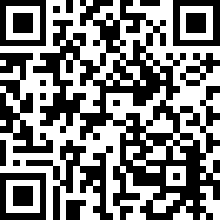 https://www.gesetze-im-internet.de/belwertv/BJNR117500006.html(Zugriff am 23.02.2021)Pfandbriefgesetz (PfandBG)Pfandbriefgesetz (PfandBG)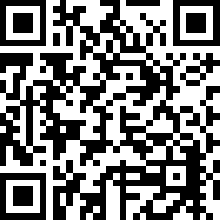 https://www.gesetze-im-internet.de/pfandbg/BJNR137310005.html(Zugriff am 23.02.2021)Gesetz über Bausparkassen (BauSparkG)Gesetz über Bausparkassen (BauSparkG)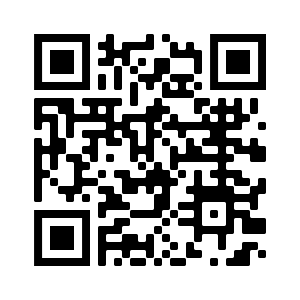 https://www.gesetze-im-internet.de/bausparkg/(Zugriff am 23.02.2021)Beleihungswertermittlung nach dem SachwertverfahrenBeleihungswertermittlung nach dem SachwertverfahrenBeleihungswertermittlung nach dem SachwertverfahrenBeleihungswertermittlung nach dem SachwertverfahrenBeleihungswertermittlung nach dem SachwertverfahrenBeleihungswertermittlung nach dem SachwertverfahrenKreditnehmer/inKreditnehmer/inLage des ObjektesLage des ObjektesArt des ObjektesArt des ObjektesGrundstücksgröße in m2 Grundstücksgröße in m2 Kosten pro m2Kosten pro m2Wohnhaus: Umbauter Raum in m3 oder Wohnfläche in m2Wohnhaus: Umbauter Raum in m3 oder Wohnfläche in m2Kosten pro m3 oder pro m2 Kosten pro m3 oder pro m2 Garage: Umbauter Raum in m3 oder Fläche in m2Garage: Umbauter Raum in m3 oder Fläche in m2Kosten pro m3 oder pro m2Kosten pro m3 oder pro m2BodenwertBodenwertBodenwertBodenwertBodenwertBodenwertGrund und BodenFläche in m2: _________Kosten pro m2: __________Fläche in m2: _________Kosten pro m2: __________Fläche in m2: _________Kosten pro m2: __________€€+ noch anfallende Erschließungskosten+ noch anfallende Erschließungskosten+ noch anfallende Erschließungskosten+ noch anfallende Erschließungskosten€€= Bodenwert= Bodenwert= Bodenwert= Bodenwert€€Wert der baulichen AnlageWert der baulichen AnlageWert der baulichen AnlageWert der baulichen AnlageWert der baulichen AnlageWert der baulichen AnlageWohnhausUmbauter Raum in m3 oder Wohnfläche in m2: __________Kosten pro m3 oder pro m2: _____________Umbauter Raum in m3 oder Wohnfläche in m2: __________Kosten pro m3 oder pro m2: _____________Umbauter Raum in m3 oder Wohnfläche in m2: __________Kosten pro m3 oder pro m2: _____________€€+ GarageUmbauter Raum in m3 oder Fläche in m2: _______Kosten pro m3 oder pro m2: ___________Umbauter Raum in m3 oder Fläche in m2: _______Kosten pro m3 oder pro m2: ___________Umbauter Raum in m3 oder Fläche in m2: _______Kosten pro m3 oder pro m2: ___________€€= Herstellungswert vor Abschreibung= Herstellungswert vor Abschreibung= Herstellungswert vor Abschreibung= Herstellungswert vor Abschreibung€€- Wertminderung wegen Alters - Wertminderung wegen Alters - Wertminderung wegen Alters - Wertminderung wegen Alters €€Gesamtnutzungsdauer: 80 Jahre, Restnutzungsdauer in Jahren: _____Abschreibungssatz: 1,25 % pro Jahr, Alter in Jahren: _____Gesamtnutzungsdauer: 80 Jahre, Restnutzungsdauer in Jahren: _____Abschreibungssatz: 1,25 % pro Jahr, Alter in Jahren: _____Gesamtnutzungsdauer: 80 Jahre, Restnutzungsdauer in Jahren: _____Abschreibungssatz: 1,25 % pro Jahr, Alter in Jahren: _____Gesamtnutzungsdauer: 80 Jahre, Restnutzungsdauer in Jahren: _____Abschreibungssatz: 1,25 % pro Jahr, Alter in Jahren: _____€€= Herstellungswert nach Abschreibung= Herstellungswert nach Abschreibung= Herstellungswert nach Abschreibung= Herstellungswert nach Abschreibung€€+ AußenanlagenMax. 5 % des Herstellungswertes nach AbschreibungMax. 5 % des Herstellungswertes nach AbschreibungMax. 5 % des Herstellungswertes nach Abschreibung€€= Herstellungswert einschließlich Außenanlagen= Herstellungswert einschließlich Außenanlagen= Herstellungswert einschließlich Außenanlagen= Herstellungswert einschließlich Außenanlagen€€- Sicherheitsabschlag10 % vom Herstellungswert einschl. Außenanlagen10 % vom Herstellungswert einschl. Außenanlagen10 % vom Herstellungswert einschl. Außenanlagen€€= Herstellungswert einschl. Außenanlagen nach Sicherheitsabschlag= Herstellungswert einschl. Außenanlagen nach Sicherheitsabschlag= Herstellungswert einschl. Außenanlagen nach Sicherheitsabschlag= Herstellungswert einschl. Außenanlagen nach Sicherheitsabschlag€€+ BaunebenkostenMax. 20 % des Herstellungswertes einschl. Außenanlagen nach SicherheitsabschlagMax. 20 % des Herstellungswertes einschl. Außenanlagen nach SicherheitsabschlagMax. 20 % des Herstellungswertes einschl. Außenanlagen nach Sicherheitsabschlag€€= Wert der baulichen Anlagen = Wert der baulichen Anlagen = Wert der baulichen Anlagen = Wert der baulichen Anlagen €€Summe Bodenwert und Wert der baulichen AnlagenSumme Bodenwert und Wert der baulichen AnlagenSumme Bodenwert und Wert der baulichen AnlagenSumme Bodenwert und Wert der baulichen Anlagen€€= Sachwert des Beleihungsobjektes (Abgerundet auf volle tausend €)= Sachwert des Beleihungsobjektes (Abgerundet auf volle tausend €)= Sachwert des Beleihungsobjektes (Abgerundet auf volle tausend €)= Sachwert des Beleihungsobjektes (Abgerundet auf volle tausend €)€€Beleihungsgrenze (60 % des Beleihungswertes)Beleihungsgrenze (60 % des Beleihungswertes)Beleihungsgrenze (60 % des Beleihungswertes)Beleihungsgrenze (60 % des Beleihungswertes)€€Beleihungsauslauf %%Genehmigung Darlehen (Vergleich Beleihungsgrenze mit Darlehensbetrag)Genehmigung Darlehen (Vergleich Beleihungsgrenze mit Darlehensbetrag)Genehmigung Darlehen (Vergleich Beleihungsgrenze mit Darlehensbetrag)Genehmigung Darlehen (Vergleich Beleihungsgrenze mit Darlehensbetrag) Ja	 Nein Ja	 NeinErklärvideo: Sachwertermittlung TabellenkalkulationsprogrammErklärvideo: Sachwertermittlung Tabellenkalkulationsprogrammhttps://youtu.be/b8LNGYFD0Bk(Zugriff am 23.02.2021)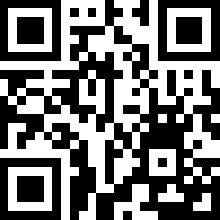 Auszug aus der Vervielfältiger-TabelleAuszug aus der Vervielfältiger-TabelleAuszug aus der Vervielfältiger-TabelleAuszug aus der Vervielfältiger-TabelleAuszug aus der Vervielfältiger-TabelleAuszug aus der Vervielfältiger-TabelleRestnutzungsdauer des Gebäudes in JahrenKapitalisierungszinssatzKapitalisierungszinssatzKapitalisierungszinssatzKapitalisierungszinssatzKapitalisierungszinssatzRestnutzungsdauer des Gebäudes in Jahren5 %6 %7 %8 %9 %3015,3713,7612,4111,2610,274017,1615,0513,3311,9210,765018,2615,7613,8012,2310,966018,9316,1614,0412,3811,057019,3416,3814,1612,4411,098019,6016,5114,2212,4711,109019,7516,5814,2512,4911,1110019,8516,6214,2712,4911,11Beleihungswertermittlung nach dem ErtragswertverfahrenBeleihungswertermittlung nach dem ErtragswertverfahrenBeleihungswertermittlung nach dem ErtragswertverfahrenBeleihungswertermittlung nach dem ErtragswertverfahrenBeleihungswertermittlung nach dem ErtragswertverfahrenBeleihungswertermittlung nach dem ErtragswertverfahrenBeleihungswertermittlung nach dem ErtragswertverfahrenBeleihungswertermittlung nach dem ErtragswertverfahrenBeleihungswertermittlung nach dem ErtragswertverfahrenKreditnehmer/inKreditnehmer/inLage des ObjektesLage des ObjektesArt des ObjektesArt des ObjektesArt des ObjektesErmittlung des JahresrohertragsErmittlung des JahresrohertragsErmittlung des JahresrohertragsErmittlung des JahresrohertragsErmittlung des JahresrohertragsErmittlung des JahresrohertragsErmittlung des JahresrohertragsErmittlung des JahresrohertragsErmittlung des JahresrohertragsZahl der WohnungenZahl der WohnungenGesamtfläche in m2Nettokaltmiete pro m2Nettokaltmiete pro m2Wohnung€€€Garagen€€€Mieteinnahmen pro MonatMieteinnahmen pro MonatMieteinnahmen pro MonatMieteinnahmen pro MonatMieteinnahmen pro MonatMieteinnahmen pro Monat€€€Jahresrohertrag (Mieteinnahmen pro Jahr)Jahresrohertrag (Mieteinnahmen pro Jahr)Jahresrohertrag (Mieteinnahmen pro Jahr)Jahresrohertrag (Mieteinnahmen pro Jahr)Jahresrohertrag (Mieteinnahmen pro Jahr)Jahresrohertrag (Mieteinnahmen pro Jahr)€€€Bewirtschaftungskosten (mind. 15 % des Jahresrohertrages)Bewirtschaftungskosten (mind. 15 % des Jahresrohertrages)Bewirtschaftungskosten (mind. 15 % des Jahresrohertrages)Bewirtschaftungskosten (mind. 15 % des Jahresrohertrages)Bewirtschaftungskosten (mind. 15 % des Jahresrohertrages)Bewirtschaftungskosten (mind. 15 % des Jahresrohertrages)Bewirtschaftungskosten (mind. 15 % des Jahresrohertrages)Bewirtschaftungskosten (mind. 15 % des Jahresrohertrages)Bewirtschaftungskosten (mind. 15 % des Jahresrohertrages)VerwaltungskostenVerwaltungskostenVerwaltungskostenVerwaltungskostenVerwaltungskostenVerwaltungskostenVerwaltungskosten€€+ Instandhaltungskosten+ Instandhaltungskosten+ Instandhaltungskosten+ Instandhaltungskosten+ Instandhaltungskosten+ Instandhaltungskosten+ Instandhaltungskosten€€+ Mietausfallrisiko+ Mietausfallrisiko+ Mietausfallrisiko+ Mietausfallrisiko+ Mietausfallrisiko+ Mietausfallrisiko+ Mietausfallrisiko€€+ Betriebskosten+ Betriebskosten+ Betriebskosten+ Betriebskosten+ Betriebskosten+ Betriebskosten+ Betriebskosten€€= Bewirtschaftungskosten= Bewirtschaftungskosten= Bewirtschaftungskosten= Bewirtschaftungskosten= Bewirtschaftungskosten= Bewirtschaftungskosten= Bewirtschaftungskosten€€Bewirtschaftungskosten in % des Jahresrohertrages Bewirtschaftungskosten in % des Jahresrohertrages Bewirtschaftungskosten in % des Jahresrohertrages Bewirtschaftungskosten in % des Jahresrohertrages Bewirtschaftungskosten in % des Jahresrohertrages Bewirtschaftungskosten in % des Jahresrohertrages Bewirtschaftungskosten in % des Jahresrohertrages = Jahresreinertrag (Jahresrohertrag – Bewirtschaftungskosten)= Jahresreinertrag (Jahresrohertrag – Bewirtschaftungskosten)= Jahresreinertrag (Jahresrohertrag – Bewirtschaftungskosten)= Jahresreinertrag (Jahresrohertrag – Bewirtschaftungskosten)= Jahresreinertrag (Jahresrohertrag – Bewirtschaftungskosten)= Jahresreinertrag (Jahresrohertrag – Bewirtschaftungskosten)= Jahresreinertrag (Jahresrohertrag – Bewirtschaftungskosten)€€- Bodenwertverzinsung (Kapitalisierungszinssatz x Bodenwert)- Bodenwertverzinsung (Kapitalisierungszinssatz x Bodenwert)- Bodenwertverzinsung (Kapitalisierungszinssatz x Bodenwert)- Bodenwertverzinsung (Kapitalisierungszinssatz x Bodenwert)- Bodenwertverzinsung (Kapitalisierungszinssatz x Bodenwert)- Bodenwertverzinsung (Kapitalisierungszinssatz x Bodenwert)- Bodenwertverzinsung (Kapitalisierungszinssatz x Bodenwert)€€= Gebäudereinertrag= Gebäudereinertrag= Gebäudereinertrag= Gebäudereinertrag= Gebäudereinertrag= Gebäudereinertrag= Gebäudereinertrag€€Ermittlung des ErtragswertesErmittlung des ErtragswertesErmittlung des ErtragswertesErmittlung des ErtragswertesErmittlung des ErtragswertesErmittlung des ErtragswertesErmittlung des ErtragswertesErmittlung des ErtragswertesErmittlung des ErtragswertesKapitalisierung des Gebäudereinertrages zum Kapitalisierungszinssatz bei ____ Jahren Restnutzungsdauer:Kapitalisierung des Gebäudereinertrages zum Kapitalisierungszinssatz bei ____ Jahren Restnutzungsdauer:Kapitalisierung des Gebäudereinertrages zum Kapitalisierungszinssatz bei ____ Jahren Restnutzungsdauer:Kapitalisierung des Gebäudereinertrages zum Kapitalisierungszinssatz bei ____ Jahren Restnutzungsdauer:Kapitalisierung des Gebäudereinertrages zum Kapitalisierungszinssatz bei ____ Jahren Restnutzungsdauer:Kapitalisierung des Gebäudereinertrages zum Kapitalisierungszinssatz bei ____ Jahren Restnutzungsdauer:Kapitalisierung des Gebäudereinertrages zum Kapitalisierungszinssatz bei ____ Jahren Restnutzungsdauer:Kapitalisierung des Gebäudereinertrages zum Kapitalisierungszinssatz bei ____ Jahren Restnutzungsdauer:Kapitalisierung des Gebäudereinertrages zum Kapitalisierungszinssatz bei ____ Jahren Restnutzungsdauer:Vervielfältiger x Gebäudereinertrag Vervielfältiger x Gebäudereinertrag Vervielfältiger x Gebäudereinertrag Vervielfältiger x Gebäudereinertrag Vervielfältiger x Gebäudereinertrag Vervielfältiger x Gebäudereinertrag Vervielfältiger x Gebäudereinertrag €€+ Bodenwert+ Bodenwert+ Bodenwert+ Bodenwert+ Bodenwert+ Bodenwert+ Bodenwert€€= Gebäude- und Bodenwert= Gebäude- und Bodenwert= Gebäude- und Bodenwert= Gebäude- und Bodenwert= Gebäude- und Bodenwert= Gebäude- und Bodenwert= Gebäude- und Bodenwert€€= Ertragswert des Beleihungsobjektes (abgerundet auf volle tausend €)= Ertragswert des Beleihungsobjektes (abgerundet auf volle tausend €)= Ertragswert des Beleihungsobjektes (abgerundet auf volle tausend €)= Ertragswert des Beleihungsobjektes (abgerundet auf volle tausend €)= Ertragswert des Beleihungsobjektes (abgerundet auf volle tausend €)= Ertragswert des Beleihungsobjektes (abgerundet auf volle tausend €)= Ertragswert des Beleihungsobjektes (abgerundet auf volle tausend €)€€Beleihungsgrenze (60 % des Beleihungswertes)Beleihungsgrenze (60 % des Beleihungswertes)Beleihungsgrenze (60 % des Beleihungswertes)Beleihungsgrenze (60 % des Beleihungswertes)Beleihungsgrenze (60 % des Beleihungswertes)Beleihungsgrenze (60 % des Beleihungswertes)Beleihungsgrenze (60 % des Beleihungswertes)€€Beleihungsauslauf Beleihungsauslauf %%Genehmigung Darlehen (Vergleich Beleihungsgrenze mit Darlehensbetrag)Genehmigung Darlehen (Vergleich Beleihungsgrenze mit Darlehensbetrag)Genehmigung Darlehen (Vergleich Beleihungsgrenze mit Darlehensbetrag)Genehmigung Darlehen (Vergleich Beleihungsgrenze mit Darlehensbetrag)Genehmigung Darlehen (Vergleich Beleihungsgrenze mit Darlehensbetrag)Genehmigung Darlehen (Vergleich Beleihungsgrenze mit Darlehensbetrag)Genehmigung Darlehen (Vergleich Beleihungsgrenze mit Darlehensbetrag) Ja	 Nein Ja	 NeinHandlungsphaseHinweise zur UmsetzungInformierenDie Schülerinnen und Schüler erfassen und analysieren die Aufgabenstellung und verschaffen sich einen Überblick über den Datenkranz.Mögliche Sozialform: EinzelarbeitPlanenDie Schülerinnen und Schüler planen eine strukturierte Vorgehensweise bei der Auswertung der verschiedenen Informationsquellen im Datenkranz. Sie planen die Ergänzung des Mitarbeiterhandbuches, das Ausfüllen der Formulare zum Sachwert- und Ertragswertverfahren und die Berechnung des Sachwertes mithilfe eines Tabellenkalkulationsprogrammes.Mögliche Sozialform: PartnerarbeitEntscheidenDie Schülerinnen und Schüler legen die Inhalte des Mitarbeiterhandbuchs sowie der Formulare zum Sachwert- und Ertragswertverfahren fest und entscheiden sich für den Aufbau, das Layout und die notwendigen Formeln einer Tabelle innerhalb eines Tabellenkalkulationsprogrammes zur Errechnung des Sachwertes.Mögliche Sozialform: PartnerarbeitAusführenDie Schülerinnen und Schüler ergänzen das Mitarbeiterhandbuch, vervollständigen die Formulare zum Sachwert- und Ertragswertverfahren und berechnen den Sachwert mithilfe eines Tabellenkalkulationsprogrammes.Binnendifferenzierung:Auftrag 2 und 4: Stärkere Schülerinnen und Schüler können die Übersichten in einer offeneren Form mit weniger Vorgaben verwenden (siehe ergänzendes Material).Auftrag 3:Die Schülerinnen und Schüler können bei Bedarf das Erklärvideo zum Sachwertverfahren nutzen (Anlage 7).Alternativ kann die Lehrkraft das Tabellenblatt den Schülerinnen und Schülern in digitaler Form zur Verfügung stellen:1. Möglichkeit: Die Schülerinnen und Schüler bekommen die vorgefertigte Tabelle und verändern nur die einzelnen Parameter. Dabei können sich die Schülerinnen und Schüler darüber austauschen, welche Veränderung welche Wirkung erzeugt.2. Möglichkeit: Die Schülerinnen und Schüler bekommen die vorgefertigte Tabelle, jedoch ohne Angabe der Formeln in der rechten Spalte.Besonders schnelle Schülerinnen und Schüler führen eine Sortieraufgabe durch (siehe ergänzendes Material). Mögliche Sozialform: Einzel- bzw. PartnerarbeitKontrollierenDie Ergebnisse werden im Plenum vorgestellt. Die Schülerinnen und Schüler beurteilen die präsentierten Handlungsergebnisse. Gemeinsam wird der Frage nachgegangen, ob die Aufträge vollständig ausgeführt wurden oder sich noch weitere Fragen ergeben. Fehlende oder falsche Inhalte werden gegebenenfalls ergänzt bzw. korrigiert. BewertenDie Schülerinnen und Schüler prüfen bei der Bewertung der einzelnen Handlungsergebnisse, warum manche Ergebnisse besser als andere waren. Es werden Verbesserungsmöglichkeiten im Arbeitsverlauf und im Ergebnis identifiziert.Beleihungswertermittlung nach dem SachwertverfahrenBeleihungswertermittlung nach dem SachwertverfahrenBeleihungswertermittlung nach dem SachwertverfahrenBeleihungswertermittlung nach dem SachwertverfahrenBeleihungswertermittlung nach dem SachwertverfahrenBeleihungswertermittlung nach dem SachwertverfahrenKreditnehmer/inKreditnehmer/inLage des ObjektesLage des ObjektesArt des ObjektesArt des ObjektesGrundstücksgröße in m2 Grundstücksgröße in m2 Kosten pro m2Kosten pro m2Wohnhaus: Umbauter Raum in m3 oder Wohnfläche in m2Wohnhaus: Umbauter Raum in m3 oder Wohnfläche in m2Kosten pro m3 oder pro m2 Kosten pro m3 oder pro m2 Garage: Umbauter Raum in m3 oder Fläche in m2Garage: Umbauter Raum in m3 oder Fläche in m2Kosten pro m3 oder pro m2Kosten pro m3 oder pro m2BodenwertBodenwertBodenwertBodenwertBodenwertBodenwertGrund und BodenGrund und BodenGrund und BodenGrund und Boden+ noch anfallende Erschließungskosten+ noch anfallende Erschließungskosten+ noch anfallende Erschließungskosten+ noch anfallende Erschließungskosten= Bodenwert= Bodenwert= Bodenwert= BodenwertWert der baulichen AnlageWert der baulichen AnlageWert der baulichen AnlageWert der baulichen AnlageWert der baulichen AnlageWert der baulichen AnlageWohnhaus+ Garage= Herstellungswert vor Abschreibung= Herstellungswert vor Abschreibung= Herstellungswert vor Abschreibung= Herstellungswert vor Abschreibung- Wertminderung wegen Alters - Wertminderung wegen Alters - Wertminderung wegen Alters - Wertminderung wegen Alters Gesamtnutzungsdauer: 80 Jahre, Abschreibungssatz: 1,25 % pro JahrGesamtnutzungsdauer: 80 Jahre, Abschreibungssatz: 1,25 % pro JahrGesamtnutzungsdauer: 80 Jahre, Abschreibungssatz: 1,25 % pro JahrGesamtnutzungsdauer: 80 Jahre, Abschreibungssatz: 1,25 % pro Jahr= Herstellungswert nach Abschreibung= Herstellungswert nach Abschreibung= Herstellungswert nach Abschreibung= Herstellungswert nach Abschreibung+ Außenanlagen+ Außenanlagen+ Außenanlagen+ Außenanlagen= Herstellungswert einschließlich Außenanlagen= Herstellungswert einschließlich Außenanlagen= Herstellungswert einschließlich Außenanlagen= Herstellungswert einschließlich Außenanlagen- Sicherheitsabschlag10 % vom Herstellungswert einschl. Außenanlagen10 % vom Herstellungswert einschl. Außenanlagen10 % vom Herstellungswert einschl. Außenanlagen= Herstellungswert einschl. Außenanlagen nach Sicherheitsabschlag= Herstellungswert einschl. Außenanlagen nach Sicherheitsabschlag= Herstellungswert einschl. Außenanlagen nach Sicherheitsabschlag= Herstellungswert einschl. Außenanlagen nach Sicherheitsabschlag+ Baunebenkosten+ Baunebenkosten+ Baunebenkosten+ Baunebenkosten= Wert der baulichen Anlagen = Wert der baulichen Anlagen = Wert der baulichen Anlagen = Wert der baulichen Anlagen Summe Bodenwert und Wert der baulichen AnlageSumme Bodenwert und Wert der baulichen AnlageSumme Bodenwert und Wert der baulichen AnlageSumme Bodenwert und Wert der baulichen Anlage= Sachwert des Beleihungsobjektes (Abgerundet auf volle tausend €)= Sachwert des Beleihungsobjektes (Abgerundet auf volle tausend €)= Sachwert des Beleihungsobjektes (Abgerundet auf volle tausend €)= Sachwert des Beleihungsobjektes (Abgerundet auf volle tausend €)Beleihungsgrenze (60 % des Beleihungswertes)Beleihungsgrenze (60 % des Beleihungswertes)Beleihungsgrenze (60 % des Beleihungswertes)Beleihungsgrenze (60 % des Beleihungswertes)BeleihungsauslaufGenehmigung DarlehenGenehmigung DarlehenGenehmigung DarlehenGenehmigung Darlehen Ja	 Nein Ja	 NeinBeleihungswertermittlung nach dem ErtragswertverfahrenBeleihungswertermittlung nach dem ErtragswertverfahrenBeleihungswertermittlung nach dem ErtragswertverfahrenBeleihungswertermittlung nach dem ErtragswertverfahrenBeleihungswertermittlung nach dem ErtragswertverfahrenKreditnehmer/inLage des ObjektesArt des ObjektesArt des ObjektesErmittlung des JahresrohertragsErmittlung des JahresrohertragsErmittlung des JahresrohertragsErmittlung des JahresrohertragsErmittlung des JahresrohertragsJahresrohertrag (Mieteinnahmen pro Jahr)Jahresrohertrag (Mieteinnahmen pro Jahr)Jahresrohertrag (Mieteinnahmen pro Jahr)Bewirtschaftungskosten (mind. 15 % des Jahresrohertrages)Bewirtschaftungskosten (mind. 15 % des Jahresrohertrages)Bewirtschaftungskosten (mind. 15 % des Jahresrohertrages)Bewirtschaftungskosten (mind. 15 % des Jahresrohertrages)Bewirtschaftungskosten (mind. 15 % des Jahresrohertrages)BewirtschaftungskostenBewirtschaftungskostenBewirtschaftungskostenBewirtschaftungskosten in % des JahresrohertragesBewirtschaftungskosten in % des JahresrohertragesBewirtschaftungskosten in % des Jahresrohertrages= Jahresreinertrag= Jahresreinertrag= Jahresreinertrag- Bodenwertverzinsung- Bodenwertverzinsung- Bodenwertverzinsung= Gebäudereinertrag= Gebäudereinertrag= GebäudereinertragErmittlung des ErtragswertesErmittlung des ErtragswertesErmittlung des ErtragswertesErmittlung des ErtragswertesErmittlung des ErtragswertesKapitalisierung des Gebäudereinertrages zum Kapitalisierungszinssatz bei ____ Jahren Restnutzungs-dauer:Kapitalisierung des Gebäudereinertrages zum Kapitalisierungszinssatz bei ____ Jahren Restnutzungs-dauer:Kapitalisierung des Gebäudereinertrages zum Kapitalisierungszinssatz bei ____ Jahren Restnutzungs-dauer:Kapitalisierung des Gebäudereinertrages zum Kapitalisierungszinssatz bei ____ Jahren Restnutzungs-dauer:Kapitalisierung des Gebäudereinertrages zum Kapitalisierungszinssatz bei ____ Jahren Restnutzungs-dauer:Vervielfältiger x Gebäudereinertrag Vervielfältiger x Gebäudereinertrag Vervielfältiger x Gebäudereinertrag + Bodenwert+ Bodenwert+ Bodenwert= Gebäude- und Bodenwert= Gebäude- und Bodenwert= Gebäude- und Bodenwert= Ertragswert des Beleihungsobjektes (abgerundet auf volle tausend €)= Ertragswert des Beleihungsobjektes (abgerundet auf volle tausend €)= Ertragswert des Beleihungsobjektes (abgerundet auf volle tausend €)Beleihungsgrenze (60 % des Beleihungswertes)Beleihungsgrenze (60 % des Beleihungswertes)Beleihungsgrenze (60 % des Beleihungswertes)BeleihungsauslaufGenehmigung Darlehen (Vergleich Beleihungsgrenze mit Darlehensbetrag)Genehmigung Darlehen (Vergleich Beleihungsgrenze mit Darlehensbetrag)Genehmigung Darlehen (Vergleich Beleihungsgrenze mit Darlehensbetrag) Ja	 Nein Ja	 NeinBeleihungswertBeleihungsgrenzeBeleihungsauslaufSachwertErtragswertVergleichswertBodenwertWert der baulichen 
AnlagenSicherheitsabschlagJahresrohertragBewirtschaftungskostenJahresreinertragBodenwertverzinsungKapitalisierungszinssatzGebäudereinertrag